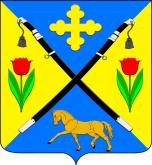 РОССИЙСКАЯ ФЕДЕРАЦИЯРОСТОВСКАЯ ОБЛАСТЬЗИМОВНИКОВСКИЙ РАЙОНМУНИЦИПАЛЬНОЕ ОБРАЗОВАНИЕ« ЗИМОВНИКОВСКОЕ СЕЛЬСКОЕ ПОСЕЛЕНИЕ »СОБРАНИЕ ДЕПУТАТОВ ЗИМОВНИКОВСКОГО СЕЛЬСКОГО ПОСЕЛЕНИЯ	РЕШЕНИЕ	Руководствуясь Федеральным законом от 21.12.2001 № 178 - ФЗ «О приватизации государственного и муниципального имущества», Собрание депутатов Зимовниковского сельского поселенияРЕШИЛО:1. Утвердить Прогнозный план (программу) приватизации муниципального имущества муниципального образования «Зимовниковское сельское поселение» на 2018год (прилагается).2. Настоящее решение вступает в силу со дня его принятия. Председатель Собрания депутатов –глава Зимовниковского сельского поселения                            А.Е. Кадин п. Зимовники23 марта 2018 года       № 60ПРОГНОЗНЫЙ ПЛАН (ПРОГРАММА)ПРИВАТИЗАЦИИ МУНИЦИПАЛЬНОГО ИМУЩЕСТВАМУНИЦИПАЛЬНОГО ОБРАЗОВАНИЯ «ЗИМОВНИКОВСКОЕ СЕЛЬСКОЕ ПОСЕЛЕНИЕ» НА 2018 ГОДПрогнозный план (программа) приватизации муниципального имущества муниципального образования «Зимовниковское сельское поселение» на 2018 год (далее - Программа) разработан в соответствии с Федеральным законом от 21 декабря 2001 года N 178-ФЗ "О приватизации государственного и муниципального имущества", с Уставом Муниципального образования «Зимовниковское сельское поселение».Раздел 1ПРИНЦИПЫ ОСУЩЕСТВЛЕНИЯ ПРИВАТИЗАЦИИ МУНИЦИПАЛЬНОГО ИМУЩЕСТВА МУНИЦИПАЛЬНОГО ОБРАЗОВАНИЯ«ЗИМОВНИКОВСКОЕ СЕЛЬСКОЕ ПОСЕЛЕНИЕ»Основными задачами приватизации муниципального имущества муниципального образования «Зимовниковское сельское поселение» в 2018 году являются:- приватизация муниципального имущества, которое не является необходимым для обеспечения выполнения муниципальных функций и полномочий;- формирование доходов  бюджета Зимовниковского сельского поселения.Максимальная бюджетная эффективность приватизации каждого объекта муниципального имущества будет достигаться за счет принятия решений на основании экономической ситуации и  проведения оценки имущества.Планируемые поступления в  бюджет поселения от приватизации муниципального имущества Зимовниковского сельского поселения предполагается обеспечить за счет:- продажи объектов  недвижимого имущества имеющих значительный процент износа и требующих капитальных затрат на восстановление, ремонт и содержание.Раздел 2ХАРАКТЕРИСТИКА МУНИЦИПАЛЬНОГО ИМУЩЕСТВА МУНИЦИПАЛЬНОГО ОБРАЗОВАНИЯ  «ЗИМОВНИКОВСКОЕ СЕЛЬСКОЕ ПОСЕЛЕНИЕ», ПОДЛЕЖАЩЕГО ПРИВАТИЗАЦИИ В 2018 ГОДУ Настоящая Программа сформирована на основании предложений отраслевых органов Администрации Зимовниковского сельского поселения, осуществляющих координацию и регулирование деятельности в соответствующих отраслях экономики, а также анализе показателей финансово-экономической эффективности.В соответствии с настоящей Программой предполагается приватизировать 1 объект недвижимого имущества, согласно приложению к Программе. Приложение к Прогнозному плану(программе) приватизациимуниципального имуществаЗимовниковского сельского поселенияна 2018 годПЕРЕЧЕНЬДВИЖИМОГО МУНИЦИПАЛЬНОГО ИМУЩЕСТВА,ПОДЛЕЖАЩЕГО ПРИВАТИЗАЦИИВ 2018 ГОДУПредседатель Собрания депутатов –глава Зимовниковского сельского поселения                                      А.Е. КадинОб утверждении прогнозного плана (программы) приватизации муниципального имущества муниципального образования «Зимовниковское сельское поселение» на 2018 годПринято Собранием депутатовЗимовниковского сельского поселения                                                                                        23 марта 2018 годаУтвержден Решением Собрания депутатовЗимовниковского сельского поселения  «Об  утверждении Прогнозного плана (программы) приватизации муниципального имущества муниципального образования «Зимовниковское сельское поселение» на 2018 год»Nп/п Наименование имущества, и его местонахождениеАдрес муниципального имуществаПлощадь объекта,(кв.м)  БалансодержательимуществаСпособ приватизацииСроки приватизации(квартал 2017года)1Сарай, назначение: нежилое здание, расположенный на земельном участке Ростовская область, Зимовниковский район, ул. Ленина, 113б74,6Муниципальное образование «Зимовниковское сельское поселение» Зимовниковского районаРостовской областиаукционI  -  IV 